Third Sunday of AdventDecember 15, 2019, 10:00 AM Watchword of the Week:   Be strong, do not fear!  Here is your God.Isaiah 35: 4Prelude                       Mary, Did You Know?                          Arr. Wyrtzen            Welcome and Announcements	Rev. Jeff CoppageCall to Worship/Candle Lighting                                   The Collins Family		Light of Light  	Raney   Advent is a time to celebrate the joy of living.Lord of light, we thank you for the gift of life.Advent is a time to celebrate the joy of relationships.Lord of light, we thank you for our friends and family.Advent is a time to celebrate the earth we all share.Lord of light, we thank you for providing for our needs.Advent is a time to celebrate eternal life.Lord of light, we thank you for sending a Savior.Prayers of the People/Pastoral Prayer	        Rev. Coppage Liturgy	for Advent, page 49				         Bill Shields                       	 (Following the Liturgy, please greet those around you in the Name of Christ.)Giving of Tithes and Offerings to the Lord	Prayer of Dedication	Mary’s Song	                                           LarsonKristen Hailey and Lewis Phillips, soloistsDo not be afraid, for you have found favor with God!  You will bear a child; you will birth a son.  His name shall be called Jesus!  He will be great and be called the Son of the Most High God!  God will give Him David’s throne and His kingdom will never end!My soul magnifies the Lord!  My spirit rejoices in God, my Savior!  The Lord has done great things!Do not be afraid!  God has done great things!  Do not be afraid!  Magnify the Lord!  Holy is the Lord!“Mary’s Song,” Words based on Luke 1:26-55;Music by Lloyd Larson©2001 Hal Leonard CorporationCCLI License #751334DoxologyChildren’s Message	Kathy Cooke	Reading of God’s Word	                                                              Steve Morgan	 	Isaiah 35:1-10 (page 578, LP page 1111)	James 5:7-10 (page 982, LP page 1885)	Luke 1:46-55 (page 832, LP page 1589)*Hymn 274 	O Come, O Come ImmanuelSermon	                  				             Rev. Coppage	  		Our Spirit Rejoices*Hymn 260            Rejoice, Rejoice, the Kingdom Comes*Benediction*Postlude	Hail to the Lord’s Anointed	            	            Arr. BalcombeThe Chancel Flowers are given by Earlette and Bob Peek in memoryof John J. Kevorkian, Jr.Thank you for all the cards, calls, and signs of love I received during my recent illness and recovery.  I am so blessed to have such a loving church family.  Christmas blessing to each one of you, Connie DavisPlease sign the Friendship Register at the end of your row and pass it down.  If you would like information about our activities or becoming a member of Fairview, please indicate your wish in the appropriate space.Children three years old and under may go to the Nursery.*Please stand.	Stewards of Service This Week:Ushers: Dick Joyce, Jean Townsend, Sharlene Medley,	Rick VaughnGreeters: Gwen and Bill ShieldsWorship Nursery:  Lanny KrauseSunday School Nursery: Eugenia IvySound System: OpenTrustee of the Month:  Melissa ThompsonElder of the Month:  OpenLast Sunday Attendance –92         	 Sunday School - 50	         Pledges/Offerings/Gifts/Other for December 1 – $ 9,099.40	Monthly Budget Needs 	$ 36,091.07	Monies Received Month to Date	12,671.40 	         Needed as of December 8                $ 23,419.67The General Fund has received gifts in memory of James Hailey from Sandy Smith, and Mollie and Robert Rascoe and in honor of Jane Hilker and Ruth Freeman from WF Circle 1.CALENDAR:  DECEMBER 15 – DECEMBER 22Today	10:00 AM	Worship	11:15 AM	Children’s Christmas Program 		and Potluck Luncheon (FH)	  6:15 PM	Band Prelude	  7:00 PM	Christmas Candlelight ServiceMonday	  6:00 PM	Back to Basics (AB)Wednesday	  5:45 PM	Handbell Practice (HBR)	  7:00 PM	Choir Practice (S)Friday	  6:00 PM	Back to Basics (AB)Sunday	10:00 AM	Worship	11:10 AM	Sunday School	  7:00 PM	Chapel and Conference Room in Use Staff & Ministry Areas of FairviewOffice Phone: 336-768-5629; Kitchen Phone: 336-768-1958E-mail: fmc@fairviewmoravianchurch.orgWebsite: http://www.fairviewmoravianchurch.orgOffice Hours: Monday–Thursday, 9:00 AM–4:30 PM Rev. Jeff Coppage, Pastor	Marshall Mathers, Vice-Chair, Elders Lewis Phillips, Music Director/Pastoral Assistant         	Jody Brendle, Chair, Trustees Patricia Rau, Treasurer/Administrative Assistant           Gay Nell Hutchens, Vice-Chair, Trustees Nancy Morgan, Choir Accompanist	    	    Van Krause, Band DirectorFairview’s Annual Birthday Party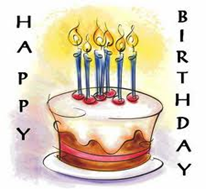 Saturday, January 18th, 20205:00 p.m.Fellowship Hall(Snow Date — Saturday, January 25th)	Come to one of Fairview’s favorite events — YOUR VERY OWN BIRTHDAY PARTY!   We will have delicious food and a birthday cake for each month of the year!  	Be sure to put this date on your calendar and plan to come have a wonderful time with other Fairview members!Sponsored by the Outreach & Special Events CommitteeUnity Prayer WatchFriday, January 10th — 6:00 p.m. to MidnightThe Southern Province is participating in the worldwide Moravian Church Unity Prayer Watch in 2020.  Fairview will take part in this prayerful tradition between 6:00p.m. and Midnight on Friday, January 10, 2020.  A sign-up sheet will be in the Parlor and in the Sunday School Classrooms on Sunday, December 8, 2019 through January 5, 2020, or until the times slots are full.Fairview Friends -Thursday, January 23rd, 11:30AMWe will gather in the Fellowship Hall for a covered dish meal and then play White Elephant Bingo.  This would be a great time for you to get rid of some of those Christmas presents that you just don’t have much use for!  Bring these wrapped gifts and we will use them as our Bingo prizes.  After all, one person’s trash is another person’s treasure!  Make your plans to be here for a great time of fellowship together.  This would also be a great time to invite someone new to join us for our Fairview Friends Fellowship! Please Join Us for OurChristmas Candlelight &Lovefeast Services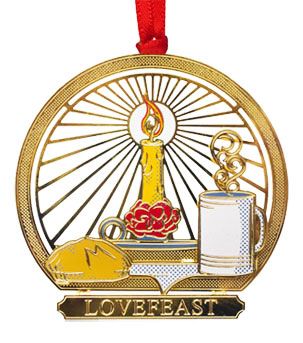 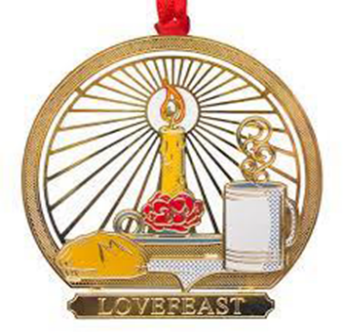 Sunday, December 15th at 7:00 p.m.Tuesday, December 24th at 2:00 and5:00 p.m.Band Prelude 45 minutesprior to each service